                                                                                               Для размещения на странице в сети Интернет                                                            и в Ленте новостейН.М. Масляев  Сообщение о существенном факте«О проведении заседания Совета директоров (наблюдательного совета) эмитента и его повестке дня, а так же об отдельных решениях, принятых советом директоров (наблюдательным советом) эмитента»1. Общие сведения1. Общие сведения1.1 Полное фирменное наименование
эмитентаОткрытое акционерное общество « Конструкторское бюро автоматических линий имени Льва Николаевича Кошкина»1.2. Сокращенное         фирменное
наименование эмитента             ОАО «КБАЛ им. Л.Н.Кошкина»1.3. Место нахождения эмитента    142184, г. Климовск, Московская обл., Проспект 50 лет Октября, д.21А.1.4. ОГРН эмитента                10250026910971.5. ИНН эмитента                 50210030651.6. Уникальный     код  эмитента,
присвоенный регистрирующим органом0 4 8 4 2  - А1.7. Адрес   страницы    в    сети
Интернет,  используемой  эмитентом
для раскрытия информации          www.kbal.ru2. Содержание информации2.1.  Место проведения заседания: : г. Москва, Овчинниковская наб., д. 18/1, каб. 405А 2.2. Дата и время начала заседания: 09 апреля 2015 года, 10 часов 00 минут. Форма проведения заседания: совместное присутствие.2.3. Протокол заседания Совета директоров ОАО «КБАЛ им. Л.Н.Кошкина» №171 от 09.04.2015 г2.4. Присутствовали члены Совета директоров:Севастьянов Игорь Олегович,Забурдяев Александр Александрович,Масляев Николай Михайлович, Найдис Александр Исаевич,Соколов Анатолий Васильевич.секретарь Совета директоров Быстров В.А.Представлено и зачитано письменное мнение членов Совета директоров:                                                                         Кузнецова Дмитрия Евгеньевича,Не принимали участие в заседании:            Акоева Мария Геннадьевна, Криворучко Алексей Юрьевич,                                                                                Бусыгин Константин Дмитриевич Всего участвовало 6 из 9 членов Совета директоров. Кворум имеется.Повестка дня:1. Рассмотрение итогов работы Общества в 2014 году.2. О ходе выполнения контракта с Заказчиком 862.3. О подготовке к проведению годового общего собрания акционеров Общества.4. О внесении изменений в структуру ОАО «КБАЛ им. Л.Н.Кошкина1.ВОПРОС. Рассмотрение итогов работы Общества в 2014 году.Итоги голосования:Решение принято.2.ВОПРОС. О ходе выполнения контракта с Заказчиком 862Итоги голосованияРешение принято.3.ВОПРОС: О подготовке к проведению годового общего собрания акционеров Общества.Итоги голосования:Решение принято.4.ВОПРОС: О внесении изменений в структуру ОАО «КБАЛ им. Л.Н.Кошкина».Итоги голосования:Решение принято.Решение Совета директоров:1. Принять  к сведению информацию генерального директора Общества Масляева Н.М. об итогах работы Общества в 2014 году.2. Принять  к сведению информацию генерального директора Общества Масляева Н.М. о ходе выполнения контракта с Заказчиком 862.3. Принять к сведению информацию секретаря Совета директоров  Общества Быстрова В.А. о ходе подготовки годового общего собрания акционеров.4. Ввести в структуру ОАО «КБАЛ им. Л.Н.Кошкина» должность: «Заместитель генерального директора – исполнительный директор».Утвердить структуру ОАО «КБАЛ им. Л.Н.Кошкина» в новой редакции.Приложения к протоколу:Приложение 1 – Лист регистрации членов Совета директоров, на 1 листе;Приложение 2 – Письменное мнение члена  совета  директоров Кузнецова Д.Е., на 1 листе;Приложение 3 – Итоги работы ОАО «КБАЛ им. Л.Н.Кошкина» в ., на 4 листах;Приложение 4 - Отчет  о ходе выполнения контракта с заказчиком 862, на 4 листах;Приложение 5 – Отчет о подготовке к годовому общему собранию акционеров ОАО «КБАЛ им. Л.Н.Кошкина», на 1 листе;Приложение 6 – Требование Забурдяева А.А. о созыве внеочередного Совета директоров, на 1 листе;Приложение 7 – Пояснительная записка Забурдяева А.А., на 2 листах;Приложение 8 – Организационная структура ОАО «КБАЛ им. Л.Н.Кошкина», на 1 листе.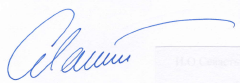 Председатель Совета директоров                                                                    И.О.СевастьяновСекретарь заседания	                                                                               В.А.Быстров3. Подпись3.1. Генеральный директор                                                                    Н.М. Масляев3.2. Дата « 10 » апреля 2015 г.   мп